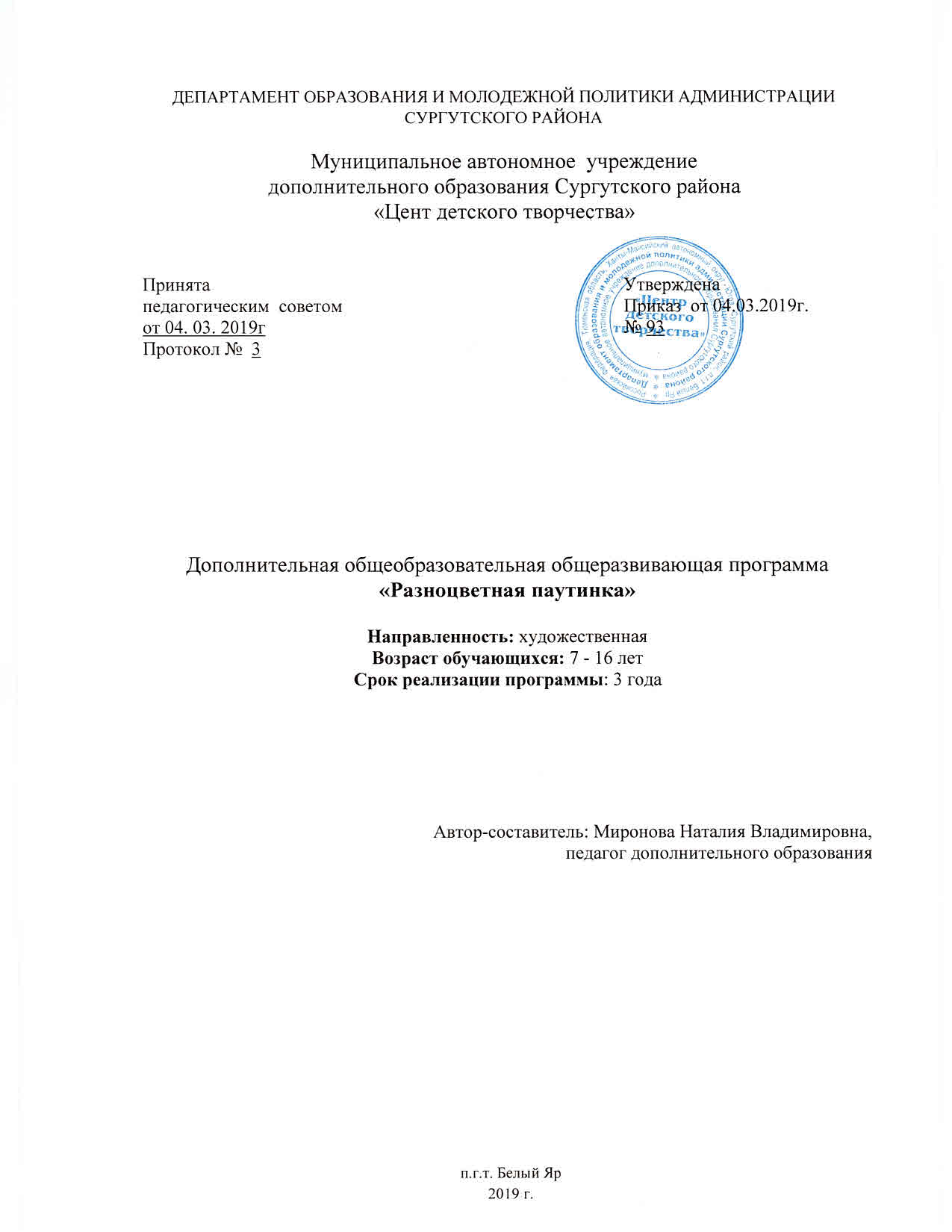 ПОЯСНИТЕЛЬНАЯ ЗАПИСКА	Дополнительная общеобразовательная общеразвивающая программа «Разноцветная паутинка» (далее - программа) имеет художественную направленность. Ее цель и задачи направлена на развитие мотивации личности к декоративно-прикладному творчеству, выявление творческой одаренности детей и ее развитие. Данная программа разработана на основании законодательных и нормативно-правовых документов: 1.	Декларация прав ребёнка, принятая резолюцией 44/25 Генеральной Ассамблеи от 20 ноября 1989 года;2.	Конвенция о правах ребенка, принятая резолюцией 44/25 Генеральной Ассамблеи от 20 ноября 1989 года;3.	Федеральный закон от 26.12.2012 № 273 «Об образовании в  Российской Федерации»;4.	Государственная программа РФ «Развитие образования на 2018-2025»;5.	Концепция развития дополнительного образования детей в Ханты-Мансийском автономном округе – Югре до 2020 года;6.	План мероприятий на 2015-2020 годы по реализации Концепции развития дополнительного образования детей, утвержденной распоряжением Правительства Российской Федерации от 4 сентября 2014 года N 1726-р (с изменениями на 28 января 2017 года);7.	Приказ Министерства просвещения РФ от 9 ноября 2018 г. N 196 «Об утверждении Порядка организации и осуществления образовательной деятельности по дополнительным общеобразовательным программам»;8.	Региональный проект «Успех каждого ребенка» (1 октября 2018 г. – 31 декабря 2024 г.); 9.	Санитарно-эпидемиологические правила и нормативы СанПиН 2.4.4.3172-14 «Санитарно-эпидемиологические требования к устройству, содержанию и организации режима работы образовательных организаций дополнительного образования детей»;10.	Методические рекомендации по проектированию дополнительных общеразвивающих программ (включая разноуровневые программы) Министерства образования и науки Российской Федерации (письмо от 18.11.2015г. № 09-3242);11.	Приказ Департамента образования и молодежной политики ХМАО – Югры от 04.08.2016 № 1224 «Об утверждении Правил персонифицированного финансирования дополнительного образования детей в Ханты-Мансийском автономном округе -Югре»;12.	Приказ  Департамента образования и молодежной политики ХМАО – Югры от 20.08.2018г. № 1142 «О внесении изменений в Приказ Департамента образования и молодежной политики ХМАО – Югры от 04.08.2016 № 1224 «Об утверждении Правил персонифицированного финансирования дополнительного образования детей в Ханты-Мансийском автономном округе-Югре»13.	Устав муниципального автономного учреждения дополнительного образования Сургутского района «Центр детского творчества»;14.	Положение о дополнительной общеобразовательной программе педагога дополнительного образования муниципального автономного учреждения дополнительного образования Сургутского района «Центр детского творчества». Направленность. Программа «Разноцветная паутинка» для детей 7-16 лет является модифицированной, модульной, имеет художественную  направленность.Актуальность программы. Одной из приоритетных задач дополнительного образования является приобщение обучающихся к общечеловеческим ценностям, их интеграция в системе мировой и отечественной культуры.Культуру России невозможно представить без декоративно-прикладного искусства, в котором с наибольшей полнотой выражены общечеловеческие ценности, накопленные за многие столетия. В наше время, когда прагматизм жизненных установок постепенно вытесняет гармоничность и целостность окружающей действительности, особенно важно включать подрастающее поколение в активную деятельность по возрождению, сохранению и развитию народного искусства.Рукоделие призывает к индивидуальному творчеству, обогащает наш внутренний мир, извлекает таланты, прячущиеся в нас. Не случайно для многих «незаметных» в школе детей занятия рукоделием оказываются главным фактором для самоутверждения. Ничто не дает лучшей психологической разрядки, чем сосредоточение на творческой работе, ничто не дарит такого чувства удовлетворения, как сотворение самобытной вещи своими руками.Быть может, стремление что-нибудь связать – и есть наш путь к свободному творчеству, столь высоко ценимому и в древности, и в наши дни.Педагогическая целесообразность программы обусловлена сочетанием большого количества получаемых обучающимися знаний и умением применить их на практике, что способствует формированию навыков профессиональной деятельности.	В процессе реализации программы соблюдаются следующие педагогические принципы: принцип преемственности, последовательности и систематичности обучения, принцип единства группового и индивидуального обучения, принцип соответствия обучения возрастным и индивидуальным особенностям обучаемых, принцип сознательности и творческой активности обучаемых, принцип доступности обучения при достаточном уровне его трудности, принцип наглядности, принцип коллективности.Занятия проводятся в групповой и индивидуальной форме. К обучающимся применяется личностный подход: к тем, кто выполняет работу быстрее и лучше, предъявляются повышенные требования, а тем детям, которые не справляются с работой, оказывается помощь.Работа в объединении должна быть пронизана атмосферой творчества. Важно, чтобы учащиеся сами продумывали узор и фасон изделия. Роль педагога в данном случае – направлять советами и мотивировать детей на создание оригинальных вещей.Формы обучения:- теоретические занятия;	- практическая работа;- исследовательская и проектная деятельность;- выставки, конкурсы.Методы обучения:1.	Словесные: рассказ, объяснение, беседа.2.	Наглядные: показ, демонстрация.Цель программы: развитие мотивации личности к декоративно-прикладному творчеству, выявление творческой одаренности детей и ее развитие.Задачи:1. Обучать детей основным приемам вязания крючком в процессе практических упражнений и выполнения изделия. Познакомить обучающихся с историей развития художественного вязания крючком.2. Развивать творческие способности детей, навыки культурного поведения, интерес к народным промыслам, стремление познавать истоки народной культуры, формирование эстетического вкуса.3. Воспитать любовь к родной культуре, чувство взаимопомощи, усидчивости, трудолюбия, аккуратности, терпения, вежливости, умение доводить начатое дело до конца.4. Вооружить теоретическими знаниями по предмету, развивать мышление.Программа рассчитана на три года обучения, каждый год обучения состоит из двух модулей.Отличительной особенностью программы является:•	программа предлагает проектно-исследовательскую деятельность;•	программа предусматривает региональный компонент;•	многообразие изучаемых техник и материалов позволяет ребенку сделать осознанный выбор приоритетной области для выполнения творческого проекта, выявляя, таким образом, наличие у него интереса к той или иной области деятельности;•	сочетание различных видов и техник декоративно-прикладного творчества (а не направленность на какую-либо одну технику), как традиционных, так и современных, их глубокое изучение; •	система занятий и методика их проведения позволяют учитывать различную степень подготовки детей, индивидуальные способности и направленность интересов каждого ребенка.ОРГАНИЗАЦИОННО-ПЕДАГОГИЧЕСКИЕ УСЛОВИЯЦелевая группа: возраст детей, участвующих в реализации данной программы: 7-16 лет, оптимальное количество детей в группе – 10-15.
Объем программы: 504 часов.
Программа состоит из шести модулей:
Модуль 1- Азбука вязания – знакомство с основными приемами вязания крючком (68 часов).
Модуль 2 - Творческая мастерская - вязание несложных декоративных изделий в быту (100часов).Модуль 3 – Магия кружев – знакомство с  техниками вязания кружев  крючком (продольные и поперечные, ажурные узоры, филейные). Создание авторских работ (68 часов).
Модуль 4 – Вязаный декор в интерьере – вязание декоративных цветов, украшений, сувениров, аксессуаров, предметов интерьера (100 часов).Модуль 5 – Творческая лаборатория - знакомство с технологией вязания игрушек амигуруми, орнамента, бижутерией в стиле «бохо» и составлением творческих проектов.  Создание авторских работ (68 часов).
Модуль 6 – Удивительные техники вязания – знакомство с брюггской техникой, крокодиловой,  лоскутной (пэчворк) и «цветения» (100 часов).Формы занятий: В процессе обучения используются следующие формы занятий: учебное занятие (групповое, индивидуальное, коллективное), открытое занятие, занятие – игра, занятие – путешествие, эстафеты-соревнования.
Режим занятий. Занятия проводятся согласно утвержденному расписанию.
Модуль 1: 4месяца- 4 часа в неделю.
Модуль 2: 5 месяцев-4 часа в неделю,1 месяц-5 часов в неделю.Модуль 3: 4месяца- 4 часа в неделю.
Модуль 4: 5 месяцев-4 часа в неделю,1 месяц-5 часов в неделю.Модуль 5: 4месяца- 4 часа в неделю.
Модуль 6: 5 месяцев-4 часа в неделю,1 месяц-5 часов в неделю.Кадровое обеспечение программы.  Педагог дополнительного образования, имеющий специальную подготовку в области художественного образования. ПЛАНИРУЕМЫЕ РЕЗУЛЬТАТЫПредметные результаты (ЗУН):- знать об истории и видах вязания крючком;- знать названия и назначение инструментов и приспособлений ручного труда;- знать названия и назначение материалов, их элементарные свойства, использование, применение и доступные способы обработки;- знать правила организации рабочего места;- правила безопасности труда и личной гигиены при работе с различными материалами; - знать основные приемы вязания крючком и техники их выполнения;- знать  условные обозначения, понятие «раппорт»;- технику вязания ажурных узоров.- особенности вязания продольных и поперечных кружев;- понятие «прошва»;- особенности вязания в филейной технике;-технологию вязания объемных декоративных цветов;- технику вязаных аксессуаров;- особенности вязания брюггских кружев;- технику крокодилового вязания, «цветения» и лоскутного вязания.Метапредметные результаты:смогут овладеть:- навыками вязания  упражнения из столбиков и воздушных петель по схемам педагога;-  с помощью педагога разбирать схемы узоров;- уметь вывязывать  изделия разной сложности (закладки в книгу, одежда для кукол, салфетки, прихватки и сувениры, бижутерию, игрушки);- вязать кружевные салфетки в разных техниках;- уметь вязать и оформлять игрушки-сувениры;- вязать декоративные изделия;- создавать выставочные экспонаты;- свободно пользоваться инструкционными, технологическими картами,составлять их самостоятельно, вязать согласно раппорту;- самостоятельно изготовить различные предметы интерьера.Личностные результаты:- навыками подготовки, планирования и организации трудовой деятельности на рабочем месте с соблюдением культуры труда;- навыками чтения и составления технической технологической документации;- навыками организации рабочего места с соблюдением требований безопасности труда и правил пользования инструментами, приспособлениями, оборудованием;- навыками выполнения технологических операций с использованием инструментов и приспособлений;- умением разрабатывать творческие идеи, изготавливать изделия с использованием различных техник вязания;- навыками самостоятельности и сотрудничества со своими сверстниками;- сформировать компетенции по исследовательской и проектной деятельности.Формы проведения аттестацииФорма проведения аттестации:Модуль 1 –  тестирование.Модуль 2 – тестирование, творческий проект.Модуль 3 –  тестирование.Модуль 4 – тестирование, творческий проект.Модуль 5 –  тестирование.Модуль 6 – тестирование, творческий проект.УЧЕБНЫЙ ПЛАНКАЛЕНДАРНЫЙ УЧЕБНЫЙ ГРАФИКСОДЕРЖАНИЕ ИЗУЧАЕМОГО КУРСА1 модуль «Азбука вязания»Цель: знакомство с основными приемами вязания крючком.Задачи:- научить обучающихся основным приемам вязания крючком в процессе практических упражнений и выполнения изделий; - познакомить  с историей развития художественного вязания крючком;- развивать смекалку, изобретательность, фантазию, эстетический вкус; - создавать условия для раскрытия всех способностей обучающихся  к творчеству;- воспитать умение работать в коллективе, помогать и принимать помощь от других.Планируемый результат: знать основные приемы вязания крючком; технологию вывязывания узорного полотна (круг, квадрат, треугольник, многоугольник); составлять и разбирать условные обозначения в схемах узоров. 1. Материаловедение.Теория: Знакомство с программой и правилами поведения в объединении. Режим работы. Показ вязаных изделий, наглядных пособий. Инструменты и материалы для вязания.Практика: Знакомство со свойствами пряжи. Способы окрашивания пряжи. Расход пряжи для изделия. Как отпаривать вязаные вещи.2. Основные приемы вязания крючком.Теория: История вязания крючком. Подготовка пряжи к работе. Зарисовка условных обозначений столбиков. Практика: Воздушная петля. Вывязывание воздушной петли, столбиков без накида, столбиков с 1-м, 2-мя, 3-мя накидами. Вывязывание цепочки. Изготовление панно из цепочки.  Изготовление закладки для книги. Вывязывание образцов с 1-м, 2-мя, 3-мя  накидами. Оформление образцов в альбом.3. Техника вязания узорного полотна.Теория: Изменение фактуры вязаного полотна в зависимости от изменения способа вывязывания одних и тех же элементов. Правила вывязывания круга, квадрата, пятигранника. Прибавление и убавление петель.Практика: Зарисовка схем вывязывания круга, квадрата, пятигранника. Расчет петель. Вывязывание образца круга от центра, квадрата по диагонали и от центра, пятигранника. Оформление в альбом. Изготовление на основе образцов круглой прихватки, салфетки-подставки, прихватки на основе пятигранника.4. Вязание мелких изделий.Теория: Способы вывязывания  шарфа. Подбор пряжи и узора. Зарисовка схем выполнения узора. Орнамент в изделии. Понятие о раппорте. Практика: Вывязывание шарфа. Отделка края шарфа бахромой. Виды шапочек. Способы вывязывания шапочек. Построение чертежей для вывязывания изделия. Выбор узора.Убавление и прибавление петель. Вывязывание шапочки. Способы вязания манжеты варежки. Зарисовка схем выполнения узоров. Основные мерки для определения размера  варежек. Построение чертежа варежки. Вывязывание варежки. Оформление варежки вышивкой.Аттестация обучающихся.Теория: Выявление уровня теоретических знаний.Практика: Выявления уровня умений пользоваться ЗУН при выполнении вязаных изделий.УЧЕБНО-ТЕМАТИЧЕСКИЙ ПЛАНМодуль 12 модуль «Творческая мастерская»Цель: знакомство с технологией вязание несложных декоративных изделий в быту и составлением творческих проектов. Задачи: - вывязывание несложных декоративных изделий в быту;- совершенствовать практические навыки вязания, ориентировать работу обучающихся на качество изготовления и отделки вязаных изделий;- способствовать развитию стремления к углублению знаний в области декоративно-прикладного творчества.Планируемый результат: уметь  вязать кружевные салфетки; оформлять изделия, вязать и оформлять игрушки-сувениры, составлять творческие проекты.1. Оформление края полотна.Теория: Способы оформления полотна: бахрома, помпоны и кисти, Подготовка ниток, картонных кружков. Запись выполнения «бахромы», узора «веера». Практика: Зарисовка схем узора. Изготовление бахромы, помпонов и кистей. Вывязывание узора «веера». Оформление в альбом.2. Кружева.Теория: Подбор ниток и крючка для вязания кружев. Просмотр наглядных пособий.Практика: Запись условных обозначений и зарисовка схем. Вывязывание салфетки в традиционной технике.3. Сувениры.Теория: Вязание декоративных изделий в быту. Подбор ниток.Практика: Зарисовка схем узора. Вывязывание игольницы и карандашницы в виде «собачки». Сшивание деталей изделий. Художественное оформление сувениров игольницы и карандашницы.4.  Игрушки-сувениры.Теория: Просмотр готовых изделий. Подбор пряжи. Расчет петель. Запись выполнения игрушки.Практика: Вывязывание игрушки «мышка». Способы прибавление и убавление петель. Сшивание всех деталей изделия. Художественное оформление игрушки.Аттестация обучающихся. Теория: Знание теоретических сведений, необходимых на занятиях.Практика: Умение пользоваться ЗУН при выполнении вязаных изделий.УЧЕБНО-ТЕМАТИЧЕСКИЙ ПЛАНМодуль 2УЧЕБНЫЙ ПЛАНКАЛЕНДАРНЫЙ УЧЕБНЫЙ ГРАФИКСОДЕРЖАНИЕ ИЗУЧАЕМОГО КУРСА3 модуль «Магия кружев»	Цель: освоение техник вязания кружев  крючком (продольные и поперечные, ажурные узоры, филейные). Создание авторских работ.	Задачи:- научить обучающихся технологиям  вязания кружев. Познакомить  с историей продольных и поперечных кружев, филейной техникой;- развивать воображение, пространственное и образное мышление, умение выразить свою мысль с помощью эскиза, рисунка; сами продумывали узор, а педагог направлял их советами;- воспитать любознательность в области народно-декоративного искусства, технической эстетики, желание красиво, аккуратно и терпеливо выполнять работу. Планируемый результат: знать виды кружев, технологию вывязывания поперечных и продольных кружев и филейных кружев; составлять и разбирать условные обозначения в схемах узоров.Техника вязания ажурных узоров.Теория: Способы выполнения ажурных узоров. Раппорт узора, краткая запись. Просмотр наглядных изделий. Подбор ниток и крючка. Виды кружев. Возможности использования продольных и поперечных кружев в оформленииодежды и интерьера. Правила выполнения продольных кружев. Практика: Вязание продольных кружев. Обвязывание кружевом носового платка. Правила выполнения поперечных кружев. Вязание поперечных кружев. Вязание закладки в книгу.   Кружевные салфетки.Теория: Виды салфеток: круглая, квадратная и из мотивов. Подбор ниток и крючка. Практика: Запись условных обозначений и зарисовка схем. Квадрат, связанный от середины. Квадрат, связанный от угла. Кружева из отдельных мотивов. Правила выполнения мотивов и способы их соединения. Вывязывание салфеток круглой, квадратной, из мотивов. Художественное оформление изделий.Техника филейного вязания.Теория: Филейное полотно. Способы выполнения узоров на сетке. Раппорт узоров.      Практика: Схематическое изображение филейного кружева. Способы прибавления и  убавления пустых и заполненных клеток в начале и конце ряда филейного вязания. Вывязывание образцов узоров на сетке по схемам. Косая филейная клетка. Узоры на основе косой филейной клетки. Вывязывание салфетки в  технике филе. Художественное оформление изделий.Аттестация обучающихся. Теория:  Знание теоретических сведений, необходимых на занятиях.Практика: Умение пользоваться ЗУН при выполнении вязаных изделий.УЧЕБНО-ТЕМАТИЧЕСКИЙ ПЛАН3 модуль4 модуль «Вязаный декор в интерьере».  	  Цель: знакомство с технологией вязание  декоративных изделий в быту и составлением творческих проектов.     	 Задачи: - вывязывание  декоративных изделий в быту;- совершенствовать практические навыки вязания, ориентировать работу обучающихся на качество изготовления и отделки вязаных изделий;- способствовать развитию стремления к углублению знаний в области декоративно-прикладного творчества.  	Планируемый результат: уметь  вязать декоративные цветы, украшения, сувениры, аксессуары, предметов интерьера, составлять творческие проекты.Технология вязания объемных декоративных цветов.Теория: Основы композиции. Элементы композиций. Цвета и их сочетаемость. Виды цветов и листьев. Практика: Зарисовка схем цветков, соцветий, листьев.  Вязание объемных цветов (ромашка, роза, георгин). Способы крепления деталей. Сборка цветов на проволоку. Составление композиций из цветов. Художественное оформление изделий. Творческие работы.Модные штучки для кухни.Теория: Вязание декоративных изделий в быту. Подбор ниток. Практика: Зарисовка схем узора. Виды прихваток, подставок под горячее. Способы замены нитей. Вывязывание прихватки, поставки под горячее, чехла для кружки. Художественное оформление изделий.Вязаные аксессуары.Теория: Просмотр книг, журналов. Работа со схемами, зарисовка схем. Подбор ниток. Виды сумок.  Выбор модели. Практика: Расчет петель. Декоративная корзинка для мелочей. Способы вязания. Вязаная бижутерия. Нитки для изготовления бижутерии. Обвязка колец, бусин. Последовательное соединение колец. Соединение отдельных элементов в единое целое. Оформление изделия.Игрушки-сувениры.Теория: Просмотр готовых изделий. Подбор пряжи. Выбор куклы. Практика: Выполнение выкроек-лекал. Запись последовательности выполнения задания. Расчет петель. Вывязывание деталей куклы (голова, туловище, руки, ноги). Способы прибавление и убавление петель. Утяжка для носа и глаз. Выполнение пуговичного крепления. Набивка деталей синтепоном. Пришивание деталей.  Вывязывание одежды для куклы. Создание прически из ниток. Художественное оформление игрушки.Аттестация обучающихся. Теория:  Знание теоретических сведений, необходимых на занятиях.Практика: Умение пользоваться ЗУН при выполнении вязаных изделий.Учебно-тематический план4 модульУЧЕБНЫЙ ПЛАНКАЛЕНДАРНЫЙ УЧЕБНЫЙ ГРАФИКСОДЕРЖАНИЕ ИЗУЧАЕМОГО КУРСА 5 модуль «Творческая лаборатория».	Цель: знакомство с технологией вязания игрушек амигуруми, орнамента, бижутерией в стиле «бохо» и составлением творческих проектов. 	Задачи: - вывязывание игрушек амигуруми;- познакомить с историей орнамента и появления жаккардового узора;-  совершенствовать навыки вязания крючком; познакомить с новым изделиями; - развивать стремление к углублению знаний; освоить технологии вязания бижутерии в стиле «бохо»;-  воспитывать аккуратность и усидчивость. Планируемый результат: уметь  вязать игрушки амигуруми; орнамент, бижутерию в силе «бохо», составлять творческие проекты.1. Куклы амигуруми. Теория: Знакомство с программой. Безопасность труда и правила личной гигиены. Общая характеристика учебного процесса. Разные техники вязания. Демонстрация образцов изделий.Понятие «амигуруми». Основные приемы вязания игрушек. Практика: Соединение элементов игрушек. Вывязывание игрушек на выбор. Оформление готового изделия.2. Вязаная бижутерия в стиле «бохо». 	Теория:  Знакомство со стилем «бохо». Особенности бохо стиля в вязании. Подбор ниток и крючка, бусин, кружевной ленты. Просмотр наглядных пособий. Практика: Зарисовка эскизов.  Вывязывание бижутерии: бусы, серьги, браслет. Сборка готовых изделий.3. Орнамент.Теория: Понятие орнамент. Виды орнамента (геометрический, растительный, анималистический). Технология вязания орнамента. Схемы для вязания орнамента. Правила вязания двумя и более нитями, смена цвета.Практика: Выбор схемы, её зарисовка. Подбор нитей, крючка. Вязания орнамента (по выбору). Возможные дефекты и способы их устранения, предупреждения.  Знакомство с техникой жаккард.  Жаккард крючком при прямом/обратном вязании, по спиральной схеме, по кругу.  Способы протяжки ниток: выкладка и вплетение. Демонстрация готовых изделий, иллюстраций. Выполнения жаккарда по схеме для вышивки. Оформление готовых изделий.  Аттестация обучающихся. Теория:  Знание теоретических сведений, необходимых на занятиях.Практика: Умение пользоваться ЗУН при выполнении вязаных изделий.УЧЕБНО-ТЕМАТИЧЕСКИЙ ПЛАН5 модуль6 модуль «Удивительные техники вязания» Цель: знакомство с технологиями вязания  «брюгге», «крокодиловое вязание», вязаного печворка,  техника «цветение» и создание авторских работ.  Задачи: - научить обучающихся приемам вязания брюггских кружев; - научить современным технологиям;- зразвивать творческую инициативу и самостоятельность; умение создавать свое, а не по шаблону;- развивать фантазию, эстетический и художественный вкус;- формировать потребности нравственного совершенствования своей личности. Планируемый результат: уметь вязать элементы в технике брюггских кружев, предметы интерьера: подушку, чехол на стул, коврик, плед, составлять творческие проекты.Брюггская техника (имитация плетения на коклюшках). 	Теория: Просмотр готовых изделий и образцов. Инструктаж по технике безопасности. Из истории плетения кружев. Основные правила выполнения брюггских кружев. Способы соединений тесьмы. Практика: Запись схем соединения тесьмы: паучок, звездочка, змейка, полоска, крестик, круг. Вывязывание тесьмы. Выполнение и соединение мотивов: овал, квадрат, треугольник, трилистник, лепесток, широкое кружево.  Вывязывание салфетки в технике брюггское кружево. Соединение тесьмы салфетки. Художественное оформление изделия. Творческие работы.Крокодиловое вязание.Теория: Знакомство с современной технологией «крокодиловая кожа». Способы вязания узора. Понятие раппорт. Практика: Подбор ниток. Зарисовка схем узора «чешуек». Вывязывание косметички, шали в «крокодиловой» технике. Художественное оформление изделий. Вязаный пэчворк.Теория: Из истории пэчворка. Разновидности вязаного пэчворка. Основы лоскутного вязания. Инструменты для лоскутного вязания. Ключевые моменты рабочего процесса: выбор подходящей схемы,  подготовка пряжи, определение цветовой палитры, определение размера изделия и отдельных элементов. Практика:  Особенности сборки готового изделия: опрыскивание, отпаривание, замачивание. Техника вязания и соединение мотивов. Применение вязаного пэчворка. Просмотр книг, журналов. Работа со схемами, зарисовка схем. Подбор ниток. Выбор модели. Расчет петель. Вывязывание сидушки на стул, подушки, пледа. Художественное оформление изделий.   Техника «Цветения».Теория: Способы выполнения декоративного вязания в технике «цветение». Просмотр готовых изделий. Практика:  Подбор пряжи. Запись последовательности выполнения задания. Расчет петель. Вывязывание коврика в технике «цветения». Способы прибавление петель. Художественное оформление изделия.Аттестация обучающихся. Теория: Знание теоретических сведений, необходимых на занятиях.Практика: Умение пользоваться ЗУН при выполнении вязаных изделий.УЧЕБНО-ТЕМАТИЧЕСКИЙ ПЛАН6 модульКритерии оценки качества усвоения знаний, умений и навыков 1 модуль Ф.И. обучающегося ____________________________Критерии оценки качества усвоения знаний, умений и навыков 2 модуль Ф.И. обучающегося ____________________________Критерии оценки качества усвоения знаний, умений и навыков 3 модуль Ф.И. обучающегося ____________________________Критерии оценки качества усвоения знаний, умений и навыков 4 модуль Ф.И. обучающегося ____________________________Критерии оценки качества усвоения знаний, умений и навыков 5 модуль Ф.И. обучающегося ____________________________Критерии оценки качества усвоения знаний, умений и навыков 6 модуль Ф.И. обучающегося ____________________________Контроль за уровнем усвоения знаний по программе «Разноцветная паутинка»Методическое обеспечение программыДля реализации образовательных задач программы необходим комплекс, включающий методы, приемы, содержание, организационные формы учебной деятельности. Важно чтобы ее компоненты были связаны.Формы проведения занятий: теоретическое, практическое, комбинированное занятие, индивидуальная работа, творческая самостоятельная работа с консультацией и под наблюдением педагога, итоговое тестирование, экскурсия, конкурс, выставка, праздник и др.Виды организации работы детей на занятиях:фронтальный – одновременная работа со всеми учащимися;коллективный – организация творческого взаимодействия между детьми;коллективно-групповой – выполнение заданий малыми группами с последующим обобщением результатов заданий.Методы организации занятий:словесный – беседа, объяснение, рассказ;наглядный – работа по образцу, исполнение педагогом, демонстрация журналов;   практический – упражнения, практические задания, наблюдения;проблемное обучение – поисковая работа, самостоятельная разработка изделия;объяснительно-иллюстративное – объяснение с показом моделей, рисунков, образцов, книг и журналов.Средства обученияДидактический и лекционный материал:литература (книги, журналы, брошюры, специализированные сайты Интернет по рукоделию) по техникам вязания крючком и спицами, художественные альбомы, книги, справочники материалов для вязания;методические разработки мастер-классов и открытых уроков;таблицы, эскизы, схемы, пошаговые разработки выполнения изделий;цветовые и композиционные схемы;готовые образцы различных изделий.Материально-техническое обеспечение:учебный кабинет со столами и стульями соответствующими нормам САНПин;стеллаж для хранения дидактического и учебно-методического материала, инструментов для вязания, образцов изделий;доска настенная для размещения информации;стенд для выставочных работ;раздаточный материал для проведения занятий и мастер-классов;инструменты: ножницы, крючки, спицы, шило, линейки, угольники;пряжа шерстяная и хлопковая;образцы вязания крючком и спицами;книги по рукоделию и журналы;карандаши и ручки;материалы для декорирования (бисер, бусины, ленты, глазки и пр.);иголки для трикотажа, швейные иглы и нитки;гладильная доска, утюг.Условия для реализации программыТехнические средства обучения: проектор, компьютер, доска интерактивная, сканер, принтер, программное обеспечение – учебные  диски.Список используемой литературы для педагогаАндрукевич, М. К. Вяжут дети – М.: Издательский дом МСП, 2014. – 184 с. Аранское вязание: 220 образцов и узоров - М.: Ниола ХХ1 век, 2013. – 96 с. Веселые петельки. – М.: Ниола ХХ1 век, 2003. – 20 с.Волшебный клубок. 700 новых узоров для вязания крючком. – М.: АСТ,              2010. – 240 с.Вяжем костюмы, платья, топы, жилеты, купальники – М.: Ниола ХХ1 век, 2015. – 144 с.Диченскова, А. М. Вязание воздушными петлями – Ростов н/Д.: Феникс, 2016. – 156 с.Жукова, Т. Н. Магия крючка. – Ростов н/Д.: Феникс, 2016. – 160 с.     Заславская И. Вязание крючком: Занавески и подушки.- Москва: ОАО Радуга, 2001 г.   Карпова Е., Мещерякова С. Азбука вязания.- Москва: Внешсигма, 2000 г.Кинг, Э. Вязаные сумки, рюкзачки – М.: Ниола ХХ1 век, 2015. – 128 с.Кружевные аксессуары. Перчатки, пояса, воротнички, сумочки  - М.: АСТ, 2007. -79 .Кружевные скатерти, салфетки, занавески – М.: АСТ, 2006. – 93 с.          Кудряшова Н.И. О цвете в одежде // Школа и производство. – 2012. - №3. – с. 41.   Лущик, Л. Свежие идеи вязания крючком – М.: Эксмо, 2016. – 64 с.Маг–Так,  Ф. Вязаные игрушки – М.: , Ниола ХХ1 век, 2015. – 112 с.Максимова, М. В. Кузьмина М. А. Вязание крючком – М.: Эксмо, 2015. – 228 с.Семенова Л. Н. Новые идеи для вязаных шапочек, беретов, шляп. – Ростов н/Д.: Феникс, 2016. – 251 с.Семенова, Л. Н.  Вязанные бусы, броши, браслеты. - Ростов н/Д.: Феникс, 2016. – 254 с.Семенова, Л. Н. Вязанные цветы. - Ростов н/Д.: Феникс, 2016. – 247 с.Тимаер А. Нарядные прихватки. – М.: Мой мир, 2015. – 80 с.Ямпольская А. Вязание крючком. – Все для столового убранства.- Москва: ОАО Радуга, 2011 г.Список используемой литературы для обучающихся:Журналы «Валя-Валентина», «Сандра», «Сабрина», «Диана», «Чудесные мгновения» и др.Козин Н.П. Моя любимая кукла.- Минск: Хэлтон, 2010 г.Кузнецова Н.С..«Секреты красоты дя девочек»,АСТ «Москва», 2001 г. Леженва С.С., И.И. Булатова. «Сказка своими руками», Минск «Полымя», 2011 г. Нагибина М.И. «Плетение для детворы из ниток, прутьев и коры». Ярославль, Академия развития, 2000г.Тарасенко С.Ф.  «Забавные поделки крючком и спицами». Москва, «Просвещение», 2012г.Шубина И.Ф. «Уроки вязания», Минск, 2012г.	№ п/пНазвание разделаКоличество часовКоличество часовКоличество часовФормы аттестации, контроля№ п/пНазвание разделавсеготеорияпрактикаФормы аттестации, контроляМодуль 1. «Азбука вязания»Модуль 1. «Азбука вязания»682048Опрос, наблюдение, открытые и итоговые занятия, тестирование, конкурсы, защита проекта, выставки.Материаловедение.422Опрос, наблюдение, открытые и итоговые занятия, тестирование, конкурсы, защита проекта, выставки.Основные приемы вязания крючком.1468Опрос, наблюдение, открытые и итоговые занятия, тестирование, конкурсы, защита проекта, выставки.Техника вязания узорного полотна.24618Опрос, наблюдение, открытые и итоговые занятия, тестирование, конкурсы, защита проекта, выставки.Вязание мелких изделий.26620Опрос, наблюдение, открытые и итоговые занятия, тестирование, конкурсы, защита проекта, выставки.Модуль 2. «Творческая мастерская»Модуль 2. «Творческая мастерская»1001684Опрос, наблюдение, открытые и итоговые занятия, тестирование, конкурсы, защита проекта, выставки.Оформление края полотна.18216Опрос, наблюдение, открытые и итоговые занятия, тестирование, конкурсы, защита проекта, выставки.Кружева.24618Опрос, наблюдение, открытые и итоговые занятия, тестирование, конкурсы, защита проекта, выставки.Сувениры.284     24Опрос, наблюдение, открытые и итоговые занятия, тестирование, конкурсы, защита проекта, выставки.Игрушки-сувениры30426Опрос, наблюдение, открытые и итоговые занятия, тестирование, конкурсы, защита проекта, выставки.ИТОГОИТОГО    16836132Опрос, наблюдение, открытые и итоговые занятия, тестирование, конкурсы, защита проекта, выставки.№п/пСрокиТема модуля, разделаКол-во часовФорма занятийФорма контроля1 модуль 01.09.2019-31.12.2019« Азбука вязания»68101.09.2019-31.12.2019Материаловедение.4Беседа, практикумы, групповая  дискуссия.Тестирование201.09.2019-31.12.2019Основные приемы вязания крючком.14Индивидуальная работа, самостоятельная работа, групповая дискуссия.Конкурс-выставка 301.09.2019-31.12.2019Техника вязания узорного полотна.24Индивидуальная работа, самостоятельная работа, групповая  дискуссия.Презентация творческих работ «Мое первое изделие».4Вязание мелких изделий.26Индивидуальная работа, самостоятельная работа, групповая  дискуссия.Выставка     2 модуль09.01.2020-29.06.2020«Творческая мастерская»   100109.01.2020-29.06.2020Оформление края полотна.18Лекция, практикумы, групповая  дискуссия.Выставка209.01.2020-29.06.2020Кружева.24Самостоятельная работа, практикумы, групповая дискуссия.Презентация «История кружев».309.01.2020-29.06.2020Сувениры.28Самостоятельная работа, практикумы, групповая дискуссия.Выставка творческих работ.4Игрушки-сувениры30Проектирование работы. Самостоятельная работа. Проблемно поисковые методы.Выставка творческих работ№ Название раздела, темыКоличество часовКоличество часовКоличество часов№ Название раздела, темыВсегоТеорияПрактика1.Материаловедение.4222. Основные приемы вязания крючком. 14682.1. Воздушная петля. Изготовление панно из цепочки.-222.2. Столбик без накида. Вывязывание закладки для книги.-222.3. Столбики с 1-м, 2-мя, 3-мя накидами. Вывязывание образцов.-243.Техника вязания узорного полотна.246183.3.1. Правила вывязывания круга. Вывязывание круглой салфетки.263.3.2.  Правила вывязывания квадрата. Вывязывание салфетки-подставки.263.3.3. Правила вывязывания пятигранника. Вывязывание прихватки.264.Вязание мелких изделий.266204.4.1. Шарф (масштабная модель).264.4.2. Виды шапочек. Шапочка с отворотом (масштабная модель).264.4.3.Варежки с пальчиком.28Всего:682048№ Название раздела, темыКоличество часовКоличество часовКоличество часов№ Название раздела, темыВсегоТеорияПрактика1.Тема № 1. Оформление края полотна.182161.1 Бахрома.-141.2. Помпоны и кисти.-161.3. Веера.--62.Тема № 2. Кружева.246183.Тема № 3. Сувениры.284243.3.1. Игольница.2123.3.2. Карандашница.2123.Тема № 4. Игрушки-сувениры.304264.4.1. Мышка.2124.4.2. Медвежонок.214Всего:1001684№ п/пНазвание разделаКоличество часовКоличество часовКоличество часовФормы аттестации, контроля№ п/пНазвание разделавсеготеорияпрактикаФормы аттестации, контроляМодуль 3. «Магия кружев»Модуль 3. «Магия кружев»681454Опрос, наблюдение, открытые и итоговые занятия, тестирование, конкурсы, защита проекта, выставки.1.Техника вязания ажурных узоров. Входной контроль.16412Опрос, наблюдение, открытые и итоговые занятия, тестирование, конкурсы, защита проекта, выставки.2.Кружевные салфетки.24420Опрос, наблюдение, открытые и итоговые занятия, тестирование, конкурсы, защита проекта, выставки.3.Техника филейного вязания.28622Опрос, наблюдение, открытые и итоговые занятия, тестирование, конкурсы, защита проекта, выставки.Модуль 4.  «Вязаный декор в интерьере»Модуль 4.  «Вязаный декор в интерьере»1001882Опрос, наблюдение, открытые и итоговые занятия, тестирование, конкурсы, защита проекта, выставки.1.Технология вязания объемных декоративных цветов.24420Опрос, наблюдение, открытые и итоговые занятия, тестирование, конкурсы, защита проекта, выставки.2.Модные штучки для кухни.26620Опрос, наблюдение, открытые и итоговые занятия, тестирование, конкурсы, защита проекта, выставки.3.Вязаные аксессуары.30624Опрос, наблюдение, открытые и итоговые занятия, тестирование, конкурсы, защита проекта, выставки.4.Игрушки-сувениры.20218Опрос, наблюдение, открытые и итоговые занятия, тестирование, конкурсы, защита проекта, выставки.ИТОГОИТОГО    16830138Опрос, наблюдение, открытые и итоговые занятия, тестирование, конкурсы, защита проекта, выставки.№п/пСрокиТема модуля, разделаКол-во часовФорма занятийФорма контроля3 модуль 01.09.2019-31.12.2019« Магия кружев»68101.09.2019-31.12.2019Техника вязания ажурных узоров. Входной контроль.16Беседа, практикумы, групповая  дискуссия.Тестирование201.09.2019-31.12.2019Кружевные салфетки.24Индивидуальная работа, самостоятельная работа, групповая дискуссия.Конкурс-выставка 301.09.2019-31.12.2019Техника филейного вязания.28Индивидуальная работа, самостоятельная работа, групповая дискуссия.Выставка  готовых изделий.     4  модуль09.01.2020-29.06.2020« Вязаный декор в интерьере»   100109.01.2020-29.06.2020Технология вязания объемных декоративных цветов.24Лекция, практикумы, групповая  дискуссия.Выставка209.01.2020-29.06.2020Модные штучки для кухни.26Самостоятельная работа, практикумы, групповая дискуссия.Презентация «История кружев».309.01.2020-29.06.2020Вязаные аксессуары.30Самостоятельная работа, практикумы, групповая дискуссия.Выставка творческих работ.4Игрушки-сувениры20Проектирование работы. Самостоятельная работа. Проблемно поисковые методы.Выставка творческих работ№ Название раздела, темыКоличество часовКоличество часовКоличество часов№ Название раздела, темыВсегоТеорияПрактика1.Техника вязания ажурных узоров. 164121.1. Продольные кружева.-261.2. Поперечные кружева.-262.Кружевные салфетки.244202.2.1. Салфетка круглая.162.2.2. Салфетка квадратная.162.2.3. Салфетка из мотивов.284. Техника филейного вязания.286224.4.1. Способы выполнения узоров.144.4.2. Раппорт узоров.124.4.3. Способы прибавления и убавления клеток для филейного вязания.244.4.4. Вязание образцов узоров на сетке.144.4.5. Вывязывание салфетки на сетке.18Всего:681454№ Название раздела, темыКоличество часовКоличество часовКоличество часов№ Название раздела, темыВсегоТеорияПрактика1.Технология вязания объемных декоративных цветов.24420    1.1   Ромашка.-4Роза.14Георгин.14Листья.14Способы крепления деталей. Сборка цветов на проволоку.142. Модные штучки для кухни.266202.    2.1   Прихватка.262.    2.2.	  Подставки под горячее.262.Чехол на кружку.283.4.Вязаные аксессуары.306243.4.    3.1.    Сумка.283.4.    3.2.    Декоративная корзинка.283.4.Вязаная бижутерия.283.4.Игрушки-сувениры.20218    4.1.    Кукла на выбор.216  Всего:1001882№ п/пНазвание разделаКоличество часовКоличество часовКоличество часовФормы аттестации, контроля№ п/пНазвание разделавсеготеорияпрактикаФормы аттестации, контроляМодуль 5. «Творческая лаборатория»Модуль 5. «Творческая лаборатория»681454Опрос, наблюдение, открытые и итоговые занятия, тестирование, конкурсы, защита проекта, выставки.1.Куклы амигуруми.18414Опрос, наблюдение, открытые и итоговые занятия, тестирование, конкурсы, защита проекта, выставки.2.Вязаная бижутерия в стиле «бохо».24420Опрос, наблюдение, открытые и итоговые занятия, тестирование, конкурсы, защита проекта, выставки.3.Орнамент.26620Опрос, наблюдение, открытые и итоговые занятия, тестирование, конкурсы, защита проекта, выставки.Модуль 6.  «Удивительные техники вязания»Модуль 6.  «Удивительные техники вязания»1001288Опрос, наблюдение, открытые и итоговые занятия, тестирование, конкурсы, защита проекта, выставки.1.Брюггская техника (имитация плетения на коклюшках).30426Опрос, наблюдение, открытые и итоговые занятия, тестирование, конкурсы, защита проекта, выставки.2.Крокодиловое вязание.22220Опрос, наблюдение, открытые и итоговые занятия, тестирование, конкурсы, защита проекта, выставки.3.Вязаный пэчворк.26422Опрос, наблюдение, открытые и итоговые занятия, тестирование, конкурсы, защита проекта, выставки.4.Техника «Цветения».22220Опрос, наблюдение, открытые и итоговые занятия, тестирование, конкурсы, защита проекта, выставки.ИТОГОИТОГО    16824144Опрос, наблюдение, открытые и итоговые занятия, тестирование, конкурсы, защита проекта, выставки.№п/пСрокиТема модуля, разделаКол-во часовФорма занятийФорма контроля5 модуль 01.09.2019-31.12.2019«  Творческая лаборатория»68101.09.2019-31.12.2019Куклы амигуруми.18Беседа, практикумы, групповая  дискуссия.Тестирование201.09.2019-31.12.2019Вязаная бижутерия в стиле «бохо».24Индивидуальная работа, самостоятельная работа, групповая дискуссия.Конкурс-выставка 301.09.2019-31.12.2019Орнамент.26Индивидуальная работа, самостоятельная работа, групповая дискуссия.Выставка  готовых изделий.     6  модуль09.01.2020-29.06.2020« Удивительные техники вязания»   100109.01.2020-29.06.2020Брюггская техника (имитация плетения на коклюшках).30Лекция, практикумы, групповая  дискуссия.Презентация «История брюггских кружев».209.01.2020-29.06.2020Крокодиловое вязание.22Самостоятельная работа, практикумы, групповая дискуссия.Конкурс-выставка309.01.2020-29.06.2020Вязаный пэчворк.24Самостоятельная работа, практикумы, групповая дискуссия.Выставка творческих работ.4Техника «Цветения».22Проектирование работы. Самостоятельная работа. Проблемно поисковые методы.Выставка творческих работ№ Название раздела, темыКоличество часовКоличество часовКоличество часов№ Название раздела, темыВсегоТеорияПрактика1. Куклы амигуруми.184141.1 Зверушки.241.2. Мультяшные и сказочные герои (персонажи).141.3. Куклы.162. Вязаная бижутерия в стиле «бохо»244202.2.1. Бусы.282.2.2. Серьги.162.2.3. Браслет.163.Орнамент. 266203.Двухцветное вязание.263.3.2. Многоцветное вязание.263.3.3. Жаккардовое  вязание.28Всего:681454№ Название раздела, темыКоличество часовКоличество часовКоличество часов№ Название раздела, темыВсегоТеорияПрактика1.Брюггская техника (имитация плетения на коклюшках).304261.1 Основные правила выполнения узоров. Тесьма.14Способы соединение тесьмы.16Выполнение и соединение мотивов.16Вывязывание салфетки в технике брюггских кружев.1102.Крокодиловое вязание.222202.2.1 Косметичка.182.2.2. Шаль.1123. Вязаный пэчворк.264223.3.1. Сидушка на стул.163.3.2. Подушка.183.Плед.284.Техника «Цветения».222204.1. Коврик.220Всего:1001288№ п/пКритерии оценки качестваФормы оценки качестваУровни освоения программыУровни освоения программыУровни освоения программы№ п/пКритерии оценки качестваФормы оценки качествавысокий (3 балла)средний(2 балла)низкий(1 балл)Теоретические знанияТеоретические знанияТеоретические знанияТеоретические знанияТеоретические знанияТеоретические знанияИсторию вязания крючком.опрос, наблюдение, итоговые занятия, тестирование, выставкаБезошибочное выполнение заданияДопускается незначительная часть ошибок  (не более трех)В выполненном задании наблюдается значительная часть ошибок (более 10)Основные приему вязания крючком.опрос, наблюдение, итоговые занятия, тестирование, выставкаБезошибочное выполнение заданияДопускается незначительная часть ошибок  (не более трех)В выполненном задании наблюдается значительная часть ошибок (более 10)Изменение фактуры полотна в зависимости от изменения вывязывание полотнаопрос, наблюдение, итоговые занятия, тестирование, выставкаБезошибочное выполнение заданияДопускается незначительная часть ошибок  (не более трех)В выполненном задании наблюдается значительная часть ошибок (более 10)Способы вывязывание шарфа, шапочки и варежек.опрос, наблюдение, итоговые занятия, тестирование, выставкаБезошибочное выполнение заданияДопускается незначительная часть ошибок  (не более трех)В выполненном задании наблюдается значительная часть ошибок (более 10)Практические умения и навыкиПрактические умения и навыкиПрактические умения и навыкиПрактические умения и навыкиПрактические умения и навыкиПрактические умения и навыкиВыполнять упражнения из столбиков без накида, с накидами.презентации творческих работ, защита проектов, исследовательская работаУспешное выполнение всех заданийУспешно выполнил все задания, но с некоторыми нарушениямиДопустил значительные ошибкиВывязывать круг, квадрат, пятигранник.презентации творческих работ, защита проектов, исследовательская работаУспешное выполнение всех заданийУспешно выполнил все задания, но с некоторыми нарушениямиДопустил значительные ошибкиУметь вывязывать несложные изделия.презентации творческих работ, защита проектов, исследовательская работаУспешное выполнение всех заданийУспешно выполнил все задания, но с некоторыми нарушениямиДопустил значительные ошибкиСнимать основные мерки для изделий.презентации творческих работ, защита проектов, исследовательская работаУспешное выполнение всех заданийУспешно выполнил все задания, но с некоторыми нарушениямиДопустил значительные ошибки№ п/пКритерии оценки качестваФормы оценки качестваУровни освоения программыУровни освоения программыУровни освоения программы№ п/пКритерии оценки качестваФормы оценки качествавысокий (3 балла)средний(2 балла)низкий(1 балл)Теоретические знанияТеоретические знанияТеоретические знанияТеоретические знанияТеоретические знанияТеоретические знания1.Условные обозначения, понятие «раппорт».опрос, наблюдение, итоговые занятия, тестирование, выставкаБезошибочное выполнение заданияДопускается незначительная часть ошибок  (не более трех)В выполненном задании наблюдается значительная часть ошибок (более 10)2.Способы оформления полотна.опрос, наблюдение, итоговые занятия, тестирование, выставкаБезошибочное выполнение заданияДопускается незначительная часть ошибок  (не более трех)В выполненном задании наблюдается значительная часть ошибок (более 10)3.Технику вязания ажурных узоров.опрос, наблюдение, итоговые занятия, тестирование, выставкаБезошибочное выполнение заданияДопускается незначительная часть ошибок  (не более трех)В выполненном задании наблюдается значительная часть ошибок (более 10)4.Декоративные изделия в быту вязаные крючкомопрос, наблюдение, итоговые занятия, тестирование, выставкаБезошибочное выполнение заданияДопускается незначительная часть ошибок  (не более трех)В выполненном задании наблюдается значительная часть ошибок (более 10)Технику вязания игрушек.опрос, наблюдение, итоговые занятия, тестирование, выставкаБезошибочное выполнение заданияДопускается незначительная часть ошибок  (не более трех)В выполненном задании наблюдается значительная часть ошибок (более 10)Практические умения и навыкиПрактические умения и навыкиПрактические умения и навыкиПрактические умения и навыкиПрактические умения и навыкиПрактические умения и навыки1.Изготавливать бахрому, помпоны, кисти.презентации творческих проектов, защита проектов, исследовательская работаУспешное выполнение всех заданийУспешно выполнил все задания, но с некоторыми нарушениямиДопустил значительные ошибки2.Вывязывать кружевные салфетки.презентации творческих проектов, защита проектов, исследовательская работаУспешное выполнение всех заданийУспешно выполнил все задания, но с некоторыми нарушениямиДопустил значительные ошибки3.Вывязывание игольницы и карандашницы.презентации творческих проектов, защита проектов, исследовательская работаУспешное выполнение всех заданийУспешно выполнил все задания, но с некоторыми нарушениямиДопустил значительные ошибки4.Вязать и оформлять игрушки.презентации творческих проектов, защита проектов, исследовательская работаУспешное выполнение всех заданийУспешно выполнил все задания, но с некоторыми нарушениямиДопустил значительные ошибки№ п/пКритерии оценки качестваФормы оценки качестваУровни освоения программыУровни освоения программыУровни освоения программы№ п/пКритерии оценки качестваФормы оценки качествавысокий (3 балла)средний(2 балла)низкий(1 балл)Теоретические знанияТеоретические знанияТеоретические знанияТеоретические знанияТеоретические знанияТеоретические знания1.Способы т виды ажурных узоров.опрос, наблюдение, итоговые занятия, тестирование, выставкаБезошибочное выполнение заданияДопускается незначительная часть ошибок  (не более трех)В выполненном задании наблюдается значительная часть ошибок (более 10)2.Особенности вязания продольных и поперечных кружев.опрос, наблюдение, итоговые занятия, тестирование, выставкаБезошибочное выполнение заданияДопускается незначительная часть ошибок  (не более трех)В выполненном задании наблюдается значительная часть ошибок (более 10)3.Виды салфеток.опрос, наблюдение, итоговые занятия, тестирование, выставкаБезошибочное выполнение заданияДопускается незначительная часть ошибок  (не более трех)В выполненном задании наблюдается значительная часть ошибок (более 10)4.Историю вязания филейной техники.опрос, наблюдение, итоговые занятия, тестирование, выставкаБезошибочное выполнение заданияДопускается незначительная часть ошибок  (не более трех)В выполненном задании наблюдается значительная часть ошибок (более 10)5.Особенности вязания в филейной техникеопрос, наблюдение, итоговые занятия, тестирование, выставкаБезошибочное выполнение заданияДопускается незначительная часть ошибок  (не более трех)В выполненном задании наблюдается значительная часть ошибок (более 10)Практические умения и навыкиПрактические умения и навыкиПрактические умения и навыкиПрактические умения и навыкиПрактические умения и навыкиПрактические умения и навыки1.Вывязывание продольных и поперечных кружев.презентации творческих работ, защита проектов, исследовательская работаУспешное выполнение всех заданийУспешно выполнил все задания, но с некоторыми нарушениямиДопустил значительные ошибки2.Вывязывание салфеток: круглой, квадратной, из отдельных мотивов.презентации творческих работ, защита проектов, исследовательская работаУспешное выполнение всех заданийУспешно выполнил все задания, но с некоторыми нарушениямиДопустил значительные ошибки3.Вывязывать образцов узоров на сеткепрезентации творческих работ, защита проектов, исследовательская работаУспешное выполнение всех заданийУспешно выполнил все задания, но с некоторыми нарушениямиДопустил значительные ошибки4.Вывязывать салфетку в филейной технике.презентации творческих работ, защита проектов, исследовательская работаУспешное выполнение всех заданийУспешно выполнил все задания, но с некоторыми нарушениямиДопустил значительные ошибки№ п/пКритерии оценки качестваФормы оценки качестваУровни освоения программыУровни освоения программыУровни освоения программы№ п/пКритерии оценки качестваФормы оценки качествавысокий (3 балла)средний(2 балла)низкий(1 балл)Теоретические знанияТеоретические знанияТеоретические знанияТеоретические знанияТеоретические знанияТеоретические знания1.Основы и элементы композиции.опрос, наблюдение, итоговые занятия, тестирование, выставкаБезошибочное выполнение заданияДопускается незначительная часть ошибок  (не более трех)В выполненном задании наблюдается значительная часть ошибок (более 10)2.Технологию вязания объемных декоративных цветов.опрос, наблюдение, итоговые занятия, тестирование, выставкаБезошибочное выполнение заданияДопускается незначительная часть ошибок  (не более трех)В выполненном задании наблюдается значительная часть ошибок (более 10)3.Способы замены нитей.опрос, наблюдение, итоговые занятия, тестирование, выставкаБезошибочное выполнение заданияДопускается незначительная часть ошибок  (не более трех)В выполненном задании наблюдается значительная часть ошибок (более 10)4.Технику вязаных аксессуаров.опрос, наблюдение, итоговые занятия, тестирование, выставкаБезошибочное выполнение заданияДопускается незначительная часть ошибок  (не более трех)В выполненном задании наблюдается значительная часть ошибок (более 10)5.Последовательность выполнения игрушек.опрос, наблюдение, итоговые занятия, тестирование, выставкаБезошибочное выполнение заданияДопускается незначительная часть ошибок  (не более трех)В выполненном задании наблюдается значительная часть ошибок (более 10)Практические умения и навыкиПрактические умения и навыкиПрактические умения и навыкиПрактические умения и навыкиПрактические умения и навыкиПрактические умения и навыки1.Вывязывание и сборка декоративных цветов.презентации творческих работ, защита проектов, исследовательская работаУспешное выполнение всех заданийУспешно выполнил все задания, но с некоторыми нарушениямиДопустил значительные ошибки2.Вывязывание декоративных изделий в быту.презентации творческих работ, защита проектов, исследовательская работаУспешное выполнение всех заданийУспешно выполнил все задания, но с некоторыми нарушениямиДопустил значительные ошибки3.Вывязывание аксессуаров.презентации творческих работ, защита проектов, исследовательская работаУспешное выполнение всех заданийУспешно выполнил все задания, но с некоторыми нарушениямиДопустил значительные ошибки4.Вывязывание и сборка игрушек.презентации творческих работ, защита проектов, исследовательская работаУспешное выполнение всех заданийУспешно выполнил все задания, но с некоторыми нарушениямиДопустил значительные ошибки№ п/пКритерии оценки качестваФормы оценки качестваУровни освоения программыУровни освоения программыУровни освоения программы№ п/пКритерии оценки качестваФормы оценки качествавысокий (3 балла)средний(2 балла)низкий(1 балл)Теоретические знанияТеоретические знанияТеоретические знанияТеоретические знанияТеоретические знанияТеоретические знания1.Понятие «амигуруми». Основные приемы вязания игрушек.опрос, наблюдение, итоговые занятия, тестирование, выставкаБезошибочное выполнение заданияДопускается незначительная часть ошибок  (не более трех)В выполненном задании наблюдается значительная часть ошибок (более 10)2.Особенности  стиля «бохо» в вязании.опрос, наблюдение, итоговые занятия, тестирование, выставкаБезошибочное выполнение заданияДопускается незначительная часть ошибок  (не более трех)В выполненном задании наблюдается значительная часть ошибок (более 10)3.Понятие орнамент. Виды орнамента.опрос, наблюдение, итоговые занятия, тестирование, выставкаБезошибочное выполнение заданияДопускается незначительная часть ошибок  (не более трех)В выполненном задании наблюдается значительная часть ошибок (более 10)4.Технология вязания орнамента.опрос, наблюдение, итоговые занятия, тестирование, выставкаБезошибочное выполнение заданияДопускается незначительная часть ошибок  (не более трех)В выполненном задании наблюдается значительная часть ошибок (более 10)5.Правила вязания орнамента двумя и более нитями, смена цвета.опрос, наблюдение, итоговые занятия, тестирование, выставкаБезошибочное выполнение заданияДопускается незначительная часть ошибок  (не более трех)В выполненном задании наблюдается значительная часть ошибок (более 10)Практические умения и навыкиПрактические умения и навыкиПрактические умения и навыкиПрактические умения и навыкиПрактические умения и навыкиПрактические умения и навыки1.Вывязывание игрушек на выбор.презентации творческих работ, защита проектов, исследовательская работаУспешное выполнение всех заданийУспешно выполнил все задания, но с некоторыми нарушениямиДопустил значительные ошибки 2.Соединение элементов игрушек «амигуруми».презентации творческих работ, защита проектов, исследовательская работаУспешное выполнение всех заданийУспешно выполнил все задания, но с некоторыми нарушениямиДопустил значительные ошибки3.Вывязывание бижутерии: бусы, серьги, браслет. Сборка готовых изделий.презентации творческих работ, защита проектов, исследовательская работаУспешное выполнение всех заданийУспешно выполнил все задания, но с некоторыми нарушениямиДопустил значительные ошибки4.Жаккард крючком при прямом/обратном вязании, по спиральной схеме, по кругу.  презентации творческих работ, защита проектов, исследовательская работаУспешное выполнение всех заданийУспешно выполнил все задания, но с некоторыми нарушениямиДопустил значительные ошибки5.Выполнения вязаного жаккарда по схеме для вышивки.презентации творческих работ, защита проектов, исследовательская работаУспешное выполнение всех заданийУспешно выполнил все задания, но с некоторыми нарушениямиДопустил значительные ошибки№ п/пКритерии оценки качестваФормы оценки качестваУровни освоения программыУровни освоения программыУровни освоения программы№ п/пКритерии оценки качестваФормы оценки качествавысокий (3 балла)средний(2 балла)низкий(1 балл)Теоретические знанияТеоретические знанияТеоретические знанияТеоретические знанияТеоретические знанияТеоретические знания1. Истории плетения кружев. опрос, наблюдение, итоговые занятия, тестирование, выставкаБезошибочное выполнение заданияДопускается незначительная часть ошибок  (не более трех)В выполненном задании наблюдается значительная часть ошибок (более 10)2.Основные правила выполнения брюггских кружев. Способы соединений тесьмы.опрос, наблюдение, итоговые занятия, тестирование, выставкаБезошибочное выполнение заданияДопускается незначительная часть ошибок  (не более трех)В выполненном задании наблюдается значительная часть ошибок (более 10)3.Технологией «крокодиловая кожа». Способы вязания узора.опрос, наблюдение, итоговые занятия, тестирование, выставкаБезошибочное выполнение заданияДопускается незначительная часть ошибок  (не более трех)В выполненном задании наблюдается значительная часть ошибок (более 10)4.Истории пэчворка. Разновидности вязаного пэчворка. опрос, наблюдение, итоговые занятия, тестирование, выставкаБезошибочное выполнение заданияДопускается незначительная часть ошибок  (не более трех)В выполненном задании наблюдается значительная часть ошибок (более 10)5.Основы лоскутного вязания.опрос, наблюдение, итоговые занятия, тестирование, выставкаБезошибочное выполнение заданияДопускается незначительная часть ошибок  (не более трех)В выполненном задании наблюдается значительная часть ошибок (более 10)6.Способы выполнения декоративного вязания в технике «цветение».опрос, наблюдение, итоговые занятия, тестирование, выставкаБезошибочное выполнение заданияДопускается незначительная часть ошибок  (не более трех)В выполненном задании наблюдается значительная часть ошибок (более 10)Практические умения и навыкиПрактические умения и навыкиПрактические умения и навыкиПрактические умения и навыкиПрактические умения и навыкиПрактические умения и навыки1.Выполнение и соединение мотивов: овал, квадрат, треугольник, трилистник, лепесток, широкое кружево. презентации творческих работ, защита проектов, исследовательская работаУспешное выполнение всех заданийУспешно выполнил все задания, но с некоторыми нарушениямиДопустил значительные ошибки2.Вывязывание салфетки в технике брюггских кружев.презентации творческих работ, защита проектов, исследовательская работаУспешное выполнение всех заданийУспешно выполнил все задания, но с некоторыми нарушениямиДопустил значительные ошибки3.Вывязывание косметички, шали в «крокодиловой» технике.презентации творческих работ, защита проектов, исследовательская работаУспешное выполнение всех заданийУспешно выполнил все задания, но с некоторыми нарушениямиДопустил значительные ошибки4.Вязания и соединение мотивов вязаного пэчворка.презентации творческих работ, защита проектов, исследовательская работаУспешное выполнение всех заданийУспешно выполнил все задания, но с некоторыми нарушениямиДопустил значительные ошибки5.Вывязывание коврика в технике «цветения».презентации творческих работ, защита проектов, исследовательская работаУспешное выполнение всех заданийУспешно выполнил все задания, но с некоторыми нарушениямиДопустил значительные ошибкиВид контроляСрокиХарактеристика контроляФорма контроляФормы представления результатов контроляВводный контрольВ начале изучения I, III, V модулей (сентябрь)Определение уровня развития детейАнкетирование. БеседаАнкетаТекущий контрольВ конце изучения каждой крупной темы.Выявляет степень усвоения учебного материала, уровень подготовки к занятиям, заинтересованность обучающихсяБеседа. Выполнение задания. Обсуждение выполненных работ. Опрос. Педагогическое наблюдение. ТестированиеМатериал тестирования. Карта качественной оценки выполненного задания. Карта оценки уровня освоения программы по темам 1, 2, 3 года обучения. Промежуточная аттестацияВ конце I полугодия (декабрь), после изучения 1, 3, 5 модулейВ конце II полугодия (июнь), после изучения 2, 4,  модулейОпределение промежуточных результатов обученияПроверка теоретических знаний проводится в форме теста, практических навыков- в форме выставки. Оценка по теории и практике проводится по 3-х бальной системе: 1 балл – низкий уровень; 2 балла –средний уровень; 3 балла –высокий уровень  усвоения знаний, умений и навыков. Вычисляется средний балл. Затем результаты итоговой аттестации фиксируются в «Протоколе итоговой аттестации обучающихся детского объединения», который является одним из отчетных документов и хранится в МАУДО «ЦДТ».Протокол промежуточной аттестации обучающихся детского объединенияИтоговая аттестацияВ конце обучения по  VI модулю (июнь).Итоговая аттестация анализирует успешность освоения программы. Проверка теоретических знаний проводится в форме теста, практических навыков- в форме выставки. Оценка по теории и практике проводится по 3-х бальной системе: 1 балл – низкий уровень; 2 балла –средний уровень; 3 балла –высокий уровень  усвоения знаний, умений и навыков. Вычисляется средний балл. Затем результаты итоговой аттестации фиксируются в «Протоколе итоговой аттестации обучающихся детского объединения», который является одним из отчетных документов и хранится в МАУДО «ЦДТ».Протокол итоговой аттестации обучающихся детского объединения